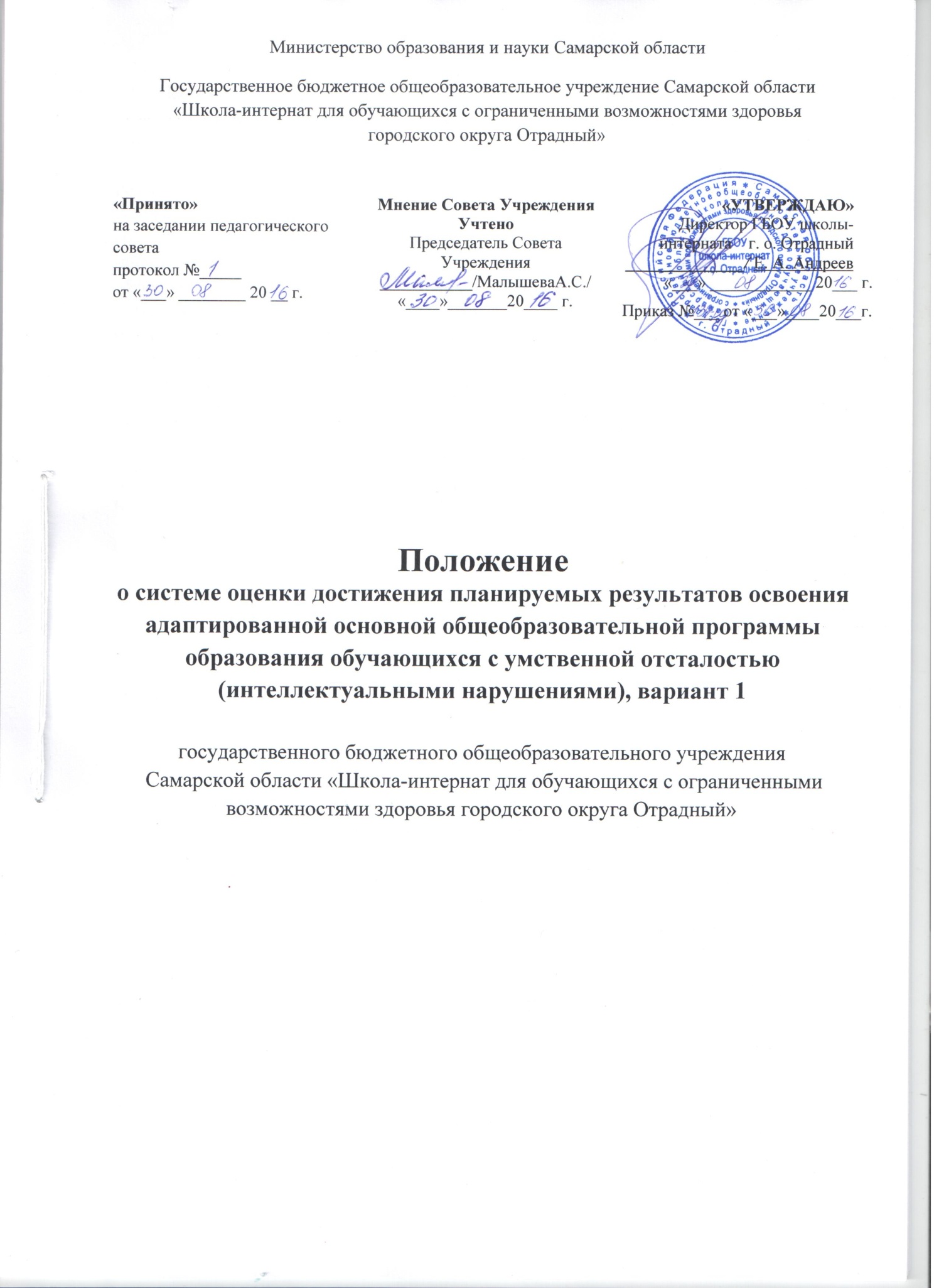 Общие положенияНастоящее Положение о системе оценки достижения планируемых результатов освоения адаптированной основной общеобразовательной программы образования обучающихся с умственной отсталостью (интеллектуальными нарушениями) (далее - Положение) разработано в соответствии с  Федеральным законом от 29.12.2012 №273-ФЗ «Об образовании в Российской Федерации», Приказом Министерства образования и науки Российской Федерации от 19.12.2014 № 1599 «Об утверждении федерального государственного образовательного стандарта образования обучающихся с умственной отсталостью (интеллектуальными нарушениями)», Примерной адаптированной основной общеобразовательной программой образования обучающихся с умственной отсталостью (интеллектуальными нарушениями) (вариант 1),Уставом Учреждения иобеспечивает связь между требованиями ФГОС образования обучающихся с умственной отсталостью (интеллектуальными нарушениями) (далее - Стандарт) и образовательным процессом.Планируемые результаты являются основой для разработки АООП Учреждением.Планируемые результаты являются содержательной и критериальной основой для разработки адаптированных рабочих программ отдельных учебных предметов (курсов), а также для системы оценки качества освоения обучающимися АООП в соответствии с требованиями Стандарта.Цель оценочной деятельности.установление достижения планируемых личностных и предметных результатов обучающимися в освоении АООП по окончанию первого этапа обучения;установление динамики развития обучающихся по итогам учебных четвертей  и учебного года;описание достижения планируемых результатов в форме, понятной для всех участников образовательных отношений.Основные принципы оценочной деятельности:дифференциация и оценка достижений с учетом типологических и индивидуальных особенностей развития и особых образовательных потребностей обучающихся с умственной отсталостью (интеллектуальными нарушениями);объективность оценки, раскрывающая динамику достижений и качественных изменений в социальном и психическом развитии обучающихся;единство параметров, критериев и инструментария оценки достижений в освоении содержания АООП.Структура и содержание планируемых результатов освоения АООП адекватно отражают требования стандарта, передают специфику образовательного процесса (в частности, специфику целей изучения отдельных  учебных предметов), соответствуют возможностям обучающихся.Освоение АООП обеспечивает достижение обучающимися с умственной отсталостью (интеллектуальными нарушениями) двух видов результатов: личностных и предметных.Требования к системе оценки достижений личностных результатов Личностные результаты освоения АООП включают овладение обучающимися социальными (жизненными) компетенциями, необходимыми для решения практико-ориентированных задач, формирование и развитие социальных отношений обучающихся в различных средах.   Планируемые личностные результаты освоения АООП заносятся в рабочие программы по предметам и курсам, в программы коррекционно-развивающих занятий. Всесторонняя и комплексная оценка овладения личностным (жизненными) компетенциями может осуществляться на основании применения метода экспертной оценки -  оценки результатов группой специалистов (экспертов). Основной формой работы участников экспертной группы является психолого-медико-педагогический консилиум.При оценке личностных результатовдиагностируется сформированность внутренней позиции ребёнка, которая проявляется в эмоционально - ценностных отношениях к себе и окружающему миру. Оценка (но не отметка) проявляется в словесной характеристике. При этом следует помнить, что такая оценка должна проходить в форме, не представляющей угрозы личности и психологической безопасности ребёнка.Система оценки включает: перечень личностных результатов, критериев оценки социальной (жизненной) компетенции обучающихся; перечень параметров и индикаторов оценки каждого результата. Критериальным аппаратом служит классификатор личностных (жизненных) компетенций и разработанный на его основе индивидуальный перечень возможных результатов личностного развития (Приложение 1).Оценка достижений производится путем фиксации фактической способности к выполнению действия или операции, обозначенной в качестве возможного результата личностного развития по следующей шкале:0 - отсутствует полностью, обучающийся не понимает его смысла, не включается в процесс выполнения вместе с педагогом;выполняет частично;находится в стадии формирования (выполняет с помощью);полностью сформировано (выполняет самостоятельно). Оценка достижений личностных результатов производится 2 раза в год.На основании сравнения показателей текущей и предыдущей оценки делается вывод о динамике развития жизненной компетенции обучающегося с умственной отсталостью (интеллектуальными нарушениями) за год по каждому показателю по следующей шкале:0 – отсутствие динамики или регресс;1 – динамика в освоении минимум одной операции, действия;2 – минимальная динамика;3 – средняя динамика;4 – выраженная динамика;5 – полное освоение действия. Результаты оценки личностных достижений фиксируются классным руководителем в листе «Мониторинга уровня сформированности личностных результатов обучающегося» (Приложение 2) и заносятся в «Карту комплексного и динамического наблюдения за развитием обучающегося».Требования к системе оценки достижений предметных результатов Предметные результаты включают освоенные обучающимися знания и умения, специфичные для каждой образовательной области, готовность к их применению.Оценка достижения предметных результатов обучающимисяпо пятибалльной системе начинаетсясо второго полугодия 2 класса.Оценка достижения планируемых результатов обучающих подготовительного (первого) класса, первого класса и второго класса (первое полугодие) в течение учебного года осуществляется без фиксации достижений в виде отметок по пятибалльной системе.Критерии оценки предметных результатов формируются на основе индивидуального и дифференцированного подхода (оценка овладения содержания учебных предметов). Возможные предметные результаты заносятся в рабочую программу по предмету, курсу с учетом индивидуальных возможностей и специфических образовательных потребностей обучающихся, а также специфики содержания предметных областей.АООП определяет два уровня овладения предметными результатами: минимальный и достаточный.Минимальный уровень является обязательным для всех обучающихся с умственной отсталостью (интеллектуальными нарушениями).Минимальный уровень достижения предметных результатов фиксируется в рабочих программах по предметам и курсам с ориентацией на всех обучающихся класса. Достаточный уровень рассматривается как повышенный и не является обязательным для всех обучающихся с умственной отсталостью (интеллектуальными нарушениями). Оценка производится с учетом актуального психического и соматического состояния обучающегося.Оцениванию не подлежат: темп работы, личностные качества обучающихся, своеобразие их психических процессов (особенности памяти, внимания, восприятия, темп деятельности и др.). Оценка достижений предметных результатов производится путем фиксации фактической способности к выполнению учебного действия, обозначенного в качестве возможного предметного результата по следующей шкале: 0 – не выполняет, помощь не принимает;1 – выполняет совместно с педагогом при значительной тактильной помощи;2 – выполняет совместно с педагогом с незначительной тактильной помощью или после частичного выполнения педагогом;3 – выполняет самостоятельно по подражанию, показу, образцу;4 – выполняет самостоятельно по словесной пооперациональной инструкции;5 – выполняет самостоятельно по вербальному заданию. В процессе выполнения заданий обучающимся оказывается необходимая помощь (выполнение по образцу, по подражанию, после частичного выполнения взрослым, совместно со взрослым).Оценка достижений предметных результатов производится 1 раз в четверть.В конце учебного года на основании сравнения показателей за четверть текущей и предыдущей оценки учитель делает вывод о динамике усвоения АООП каждым обучающимся с умственной отсталостью (интеллектуальными нарушениями) по каждому показателю по следующей шкале: - отсутствие динамики или регресс;- динамика в освоении минимум одной операции, действия;2 - минимальная динамика;3 - средняя динамика;4 - выраженная динамика;5 - полное освоение действия. Результаты оценки предметных достижений фиксируются классным руководителем в листе «Оценки достижения планируемых результатов по учебному предмету»  (Приложение 3) и заносятся в «Карту комплексного и динамического наблюдения за развитием обучающегося».Выявление представлений, умений и навыков обучающихся с умственной отсталостью (интеллектуальными нарушениями) в каждой образовательной области создает основу для дальнейшей корректировки АООП, конкретизации плана коррекционно-развивающей работы.Оценка отражает степень самостоятельности обучающегося при выполнении действий, операций, направленных на решение жизненных задач.Предметные результаты не являются основным критерием при принятии решения о переводе обучающегося в следующий класс, но рассматриваются как одна из составляющих при  оценке итоговых достижений.Бальная оценка предметных результатов начинается со второго полугодия 2-го класса, т.е. в тот период, когда у обучающихся будут сформированы некоторые начальные навыки чтения, письма и счета. Кроме того, сама учебная деятельность для них будет привычной, и они смогут ее организовывать под руководством учителя. Отметка выставляется по двухуровневому принципу: «усвоено», «неусвоено». Отметке «усвоено» соответствует шкальная оценка от 1 до 5. Отметке «неусвоено» соответствует шкальная оценка 0 по обеим составляющим предметных результатов.При оценивании предметных достижений обучающихся во 2-4 классах используется пятибалльная система. Балльная  оценка  свидетельствует  о  качестве  усвоенных  знаний  и ориентирована на следующие критерии: соответствие  /  несоответствие  усвоения  научных  знаний  и использование их в практике (полнота и надежность знаний); «верно»  /  «неверно»  усвоенные  предметные  результаты  с  точки зрения достоверности, свидетельствует о частотности допущения тех или иных  ошибок,  возможных  причинах  их  появления,  способах  их предупреждения или преодоления; прочность  усвоения  знаний  (удовлетворительные;  хорошие  и  очень хорошие (отличные);самостоятельность  выполнения  заданий  оценивается  с  позиции наличия / отсутствия помощи и ее видов:  задание выполнено полностью самостоятельно; выполнено по словесной инструкции; выполнено с опорой на образец;  задание не выполнено при оказании различных видов помощи. Результаты  овладения  АООП  выявляются  в  ходе  выполнения обучающимися разных видов заданий, требующих верного решения: по способу предъявления (устные, письменные, практические); по  характеру  выполнения  (репродуктивные,  продуктивные, творческие).Формы контроля и учета достижений обучающихся:Мониторинг итоговой оценки достижения планируемых результатов в реализации АООП (вариант 1)Содержательный  контроль  и  оценка  предметных  результатов обучающихся  с  умственной  отсталостью  (интеллектуальными нарушениями)  предусматривает  выявление  индивидуальной  динамики качества усвоения предмета обучающимся и не допускает сравнения его с другими детьми.Итоговая аттестация выпускников.Согласно  требованиям  Стандарта  по  завершению  реализации  АООП (вариант 1) проводится итоговая аттестация в форме двух испытаний: первое  ―  предполагает  комплексную  оценку  предметных  результатов усвоения  обучающимися  русского  языка,  чтения  (литературного  чтения), математики и основ социальной жизни; второе  ―  направлено  на  оценку  знаний  и  умений  по  выбранному профилю труда.  Учреждение  самостоятельно  разрабатывает содержание и процедуру проведения итоговой аттестации.  Результаты  итоговой  аттестации  оцениваются  в  форме  «зачет»  /  «не зачет».Организация коррекционно – образовательной деятельностиПриложение 1.Перечень параметров и индикаторов оценки личностных результатов.Приложение 2.Мониторинг уровня сформированности личностных результатов обучающегосяФ.И. учащегося:____________________________________         класс __________Приложение 3Оценка достижений предметных результатов АООП по учебному предмету _________________                 Лист конкретных достижений               Ф.И. обучающегося:____________________________________         класс __________Обязательные формы и методы контроля Обязательные формы и методы контроля Иные формы учета достиженийИные формы учета достиженийТекущий контрольПромежуточная аттестацияУрочная деятельностьВнеурочная деятельность Устный опрос, письменный опрос,письменная самостоятельная работа,практическая работа,контрольное списывание, тестирование, контрольная работа.Письменная контрольная работа по предмету,тестирование,практическая контрольная работа по предмету.Анализ динамики текущей успеваемости.Участие в выставках, конкурсах, соревнованиях, активность в проектах и программах внеурочной деятельности,творческий отчет.№п/пБаллХарактеристика продвижений1.«удовлетворительно»(3)если обучающиеся верно выполняютот 35% до 50% заданий2.«хорошо»(4)если обучающиеся верно выполняютот 51% до 65% заданий3.«очень хорошо»(отлично)(5)если обучающиеся верно выполняютсвыше 65%.№ п/пВид КОДВремя проведенияСодержание 1.Стартовая (входная) работаНачало сентябряОпределяет актуальный уровень знаний, необходимый для продолжения обучения, а также намечает «зону ближайшего развития» и предметных знаний, организует коррекционную работу в «зоне актуальных знаний». 2.Контрольная работаПроводится по итогам изучения темыНаправлена на проверку пооперационного состава действия, которым необходимо овладеть учащимся в рамках решения учебной задачи.3.Диагностическая контрольная работа за I полугодиеКонец декабряНаправлена на возможную коррекцию результатов предыдущих тем обучения по предметам обязательной части учебного плана.4.Итоговая контрольнаяработаКонец апреля - майВключает основные темы учебного года. Задания рассчитаны на проверку не только знаний, но и развивающего эффекта обучения. .5.Мониторинг «Динамика развития личности»МайНаправлена на выявление уровня освоения ключевых компетентностей, личностных результатов и сформированности БУД № п/пКритерийПараметры оценкиИндикаторы1.Осознание себя как гражданина России; формирование чувства гордости за свою Родину, российский народ и историю России.Сформированность основ гражданской идентичности.Знает название государства – Россия.1.Осознание себя как гражданина России; формирование чувства гордости за свою Родину, российский народ и историю России.Сформированность основ гражданской идентичности.Знает символы  России (флаг, герб, гимн).1.Осознание себя как гражданина России; формирование чувства гордости за свою Родину, российский народ и историю России.Сформированность основ гражданской идентичности.Называет область, город, село, в котором проживает.1.Осознание себя как гражданина России; формирование чувства гордости за свою Родину, российский народ и историю России.Сформированность основ гражданской идентичности.Знает основные государственные праздники (День защитника Отечества, День Победы, Международный женский день).2.Формирование уважительного отношения к иному мнению, истории и культуре других народов.Сформированность уважительного отношения к иному мнению, истории и культуре других народов.Дифференцирует людей по национальной принадлежности.2.Формирование уважительного отношения к иному мнению, истории и культуре других народов.Сформированность уважительного отношения к иному мнению, истории и культуре других народов.Знает названия национальностей людей, проживающих на территории области, города, села.2.Формирование уважительного отношения к иному мнению, истории и культуре других народов.Сформированность уважительного отношения к иному мнению, истории и культуре других народов.Уважительно относится к представителям различных национальностей.2.Формирование уважительного отношения к иному мнению, истории и культуре других народов.Сформированность уважительного отношения к иному мнению, истории и культуре других народов.Умеет выслушать мнение других, уважительно относится к иному мнению.2.Формирование уважительного отношения к иному мнению, истории и культуре других народов.Сформированность уважительного отношения к иному мнению, истории и культуре других народов.Уважительно относится к культуре и традициям народов России и мира.3.Развитие адекватных представлений о собственных возможностях, о насущно необходимом жизнеобеспечении.Сформированность представлений о собственных возможностях, о насущно необходимом жизнеобеспечении.Умение адекватно оценивать свои возможности и силы (различает «что я хочу» и «что я могу»).3.Развитие адекватных представлений о собственных возможностях, о насущно необходимом жизнеобеспечении.Сформированность представлений о собственных возможностях, о насущно необходимом жизнеобеспечении.Умение обратиться к взрослому за помощью и сформулировать просьбу, точно описать возникшую проблему в области жизнеобеспечения.3.Развитие адекватных представлений о собственных возможностях, о насущно необходимом жизнеобеспечении.Сформированность представлений о собственных возможностях, о насущно необходимом жизнеобеспечении.Умение понимать, что можно и чего нельзя.3.Развитие адекватных представлений о собственных возможностях, о насущно необходимом жизнеобеспечении.Сформированность представлений о собственных возможностях, о насущно необходимом жизнеобеспечении.Овладение навыками самообслуживания.4.Овладение начальными навыками адаптации в динамично изменяющемся и развивающемся мире.Сформированность навыков адаптации.Умение выстраивать добропорядочные отношения со взрослыми и детьми.4.Овладение начальными навыками адаптации в динамично изменяющемся и развивающемся мире.Сформированность навыков адаптации.Умение ориентироваться в помещениях школы-интерната.4.Овладение начальными навыками адаптации в динамично изменяющемся и развивающемся мире.Сформированность навыков адаптации.Соблюдение правил дорожного движения.4.Умение адекватно вести себя в проблемных ситуациях.Умение извлекать необходимую информацию из различных источников.Пользоваться специальной тревожной кнопкой на мобильном телефоне; написать при необходимости сообщение.5.Овладение социально-бытовыми умениями, используемыми в повседневной жизни.Сформированность социально-бытовых умений. Способность применять социально – бытовые умения самостоятельно.5.Овладение социально-бытовыми умениями, используемыми в повседневной жизни.Сформированность социально-бытовых умений. Владение представлениями об устройстве домашней жизни.5.Овладение социально-бытовыми умениями, используемыми в повседневной жизни.Сформированность социально-бытовых умений. Умение включаться в разнообразные повседневные дела.5.Овладение социально-бытовыми умениями, используемыми в повседневной жизни.Сформированность социально-бытовых умений. Умение брать на себя ответственность в каких-то областях домашней жизни.5.Овладение социально-бытовыми умениями, используемыми в повседневной жизни.Сформированность социально-бытовых умений. Понимание предназначения окружающих в быте предметов и вещей.5.Овладение социально-бытовыми умениями, используемыми в повседневной жизни.Сформированность социально-бытовых умений. Способность ориентироваться в устройстве школьной жизни.5.Овладение социально-бытовыми умениями, используемыми в повседневной жизни.Сформированность социально-бытовых умений. Умение просить  помощи в случае затруднений.5.Овладение социально-бытовыми умениями, используемыми в повседневной жизни.Сформированность социально-бытовых умений. Участие в повседневной жизни класса.5.Овладение социально-бытовыми умениями, используемыми в повседневной жизни.Сформированность социально-бытовых умений. Способность принимать на себя обязанности наряду с другими детьми.6.Владение навыками коммуникации и принятыми нормами социального взаимодействия (т.е. самой формой поведения, его социальным рисунком).Сформированность навыков коммуникации, владение средствами коммуникации.Умение использовать разнообразные средства коммуникации согласно ситуации.6.Владение навыками коммуникации и принятыми нормами социального взаимодействия (т.е. самой формой поведения, его социальным рисунком).Сформированность навыков коммуникации, владение средствами коммуникации.Умение обращаться за помощью разными способами.6.Владение навыками коммуникации и принятыми нормами социального взаимодействия (т.е. самой формой поведения, его социальным рисунком).Сформированность навыков коммуникации, владение средствами коммуникации.Умение инициировать и поддерживать общение (начать, поддержать и завершить разговор; задать вопрос; выразить свои намерения, пожелания, опасения).6.Владение навыками коммуникации и принятыми нормами социального взаимодействия (т.е. самой формой поведения, его социальным рисунком).Сформированность навыков коммуникации, владение средствами коммуникации.Умение корректно выразить отказ и недовольство.6.Владение навыками коммуникации и принятыми нормами социального взаимодействия (т.е. самой формой поведения, его социальным рисунком).Сформированность навыков коммуникации, владение средствами коммуникации.Умение выразить благодарность сочувствие.6.Владение навыками коммуникации и принятыми нормами социального взаимодействия (т.е. самой формой поведения, его социальным рисунком).Сформированность навыков коммуникации, владение средствами коммуникации.Владение навыками культурного поведения.7.Способность к осмыслению социального окружения, своего места в нем, принятие соответствующих возрасту ценностей и социальных ролей.Сформированность представлений о правилах поведения в разных социальных ситуациях, с людьми разного социального статуса и разного возраста.Знание правил поведения в разных социальных ситуациях с людьми разного возраста и статуса. Понимание своего гендерного отличия.7.Способность к осмыслению социального окружения, своего места в нем, принятие соответствующих возрасту ценностей и социальных ролей.Сформированность необходимых ребёнку социальных ритуалов. Осознание статуса «ученика».7.Способность к осмыслению социального окружения, своего места в нем, принятие соответствующих возрасту ценностей и социальных ролей.Сформированность необходимых ребёнку социальных ритуалов. Осознание статуса «воспитанник».Сформированность необходимых ребёнку социальных ритуалов. Осознание доступных социальных ролей (брат/сестра, сын/дочь, старший/младший, покупатель, больной и т.д.).Сформированность необходимых ребёнку социальных ритуалов. Умение бережно относиться к окружающему миру (взрослым, детям, пожилым, молодым, природе, дому, в котором живёшь, школе, историческим памятникам, животным, растениям и т.д.).Сформированность необходимых ребёнку социальных ритуалов. Умение противостоять асоциальному поведению, влияющему на здоровье и жизнь.8.Принятие  и освоение социальной роли обучающегося, формирование и развитие социально значимых мотивов учебной деятельности.Сформированность мотивации учебной деятельности, включая социальные, учебно-познавательные и внешние мотивы.Знает временные границы урока и перемены.8.Принятие  и освоение социальной роли обучающегося, формирование и развитие социально значимых мотивов учебной деятельности.Сформированность мотивации учебной деятельности, включая социальные, учебно-познавательные и внешние мотивы.Знает правила поведения на уроке и перемене.8.Принятие  и освоение социальной роли обучающегося, формирование и развитие социально значимых мотивов учебной деятельности.Сформированность мотивации учебной деятельности, включая социальные, учебно-познавательные и внешние мотивы.Выполняет требования, предъявляемые к обучающемуся (сидит за партой, поднимает руку для того, чтобы задать вопрос или ответить и т.п.).8.Принятие  и освоение социальной роли обучающегося, формирование и развитие социально значимых мотивов учебной деятельности.Сформированность мотивации учебной деятельности, включая социальные, учебно-познавательные и внешние мотивы.Пользуется учебными принадлежностями по назначению (карандашом, ручкой, линейкой и т.д.).8.Принятие  и освоение социальной роли обучающегося, формирование и развитие социально значимых мотивов учебной деятельности.Сформированность мотивации учебной деятельности, включая социальные, учебно-познавательные и внешние мотивы.Умение ориентироваться в расписании.8.Принятие  и освоение социальной роли обучающегося, формирование и развитие социально значимых мотивов учебной деятельности.Сформированность мотивации учебной деятельности, включая социальные, учебно-познавательные и внешние мотивы.Умение ориентироваться в расположении учебных кабинетов.9.Развитие навыков сотрудничества с взрослыми и сверстниками в разных социальных ситуациях.Сформированность навыков сотрудничества со взрослыми и сверстниками.Знает правила устного общения (обращение, вежливые слова).9.Развитие навыков сотрудничества с взрослыми и сверстниками в разных социальных ситуациях.Сформированность навыков сотрудничества со взрослыми и сверстниками.Умение работать в группе сверстников.9.Развитие навыков сотрудничества с взрослыми и сверстниками в разных социальных ситуациях.Сформированность навыков сотрудничества со взрослыми и сверстниками.Умение выйти из конфликтной ситуации.9.Развитие навыков сотрудничества с взрослыми и сверстниками в разных социальных ситуациях.Сформированность навыков сотрудничества со взрослыми и сверстниками.Умение учитывать другое мнение в совместной работе.10.Формирование  эстетических потребностей, ценностей и чувств.Сформированность эстетических потребностей, ценностей и чувств. Умение аккуратно, красиво одеться.10.Формирование  эстетических потребностей, ценностей и чувств.Сформированность эстетических потребностей, ценностей и чувств. Умение оценивать различные эстетически-значимые предметы и явления.10.Формирование  эстетических потребностей, ценностей и чувств.Сформированность эстетических потребностей, ценностей и чувств. Участие в творческих мероприятиях, кружках.11.Развитие этических чувств, доброжелательности и эмоционально-нравственной отзывчивости, понимания и сопереживания к чувствам других людей.Сформированность этических чувств, доброжелательности и эмоционально-нравственной отзывчивости, понимания и сопереживания чувствам других людей. Умение поступать в соответствии с нормами морали (хорошо-плохо, можно-нельзя и т.д.).11.Развитие этических чувств, доброжелательности и эмоционально-нравственной отзывчивости, понимания и сопереживания к чувствам других людей.Сформированность этических чувств, доброжелательности и эмоционально-нравственной отзывчивости, понимания и сопереживания чувствам других людей. Умение сопереживать чувствам других.11.Развитие этических чувств, доброжелательности и эмоционально-нравственной отзывчивости, понимания и сопереживания к чувствам других людей.Сформированность этических чувств, доброжелательности и эмоционально-нравственной отзывчивости, понимания и сопереживания чувствам других людей. Умение быть правдивым, честным, справедливым.12.Формирование установки на безопасный, здоровый образ жизни, наличие мотивации к творческому труду, работе на результат, бережному отношению к материальным и духовным ценностям.Сформированность установки на здоровый и безопасный образ жизни,  бережного отношения к материальным и духовным ценностям.Делает зарядку.12.Формирование установки на безопасный, здоровый образ жизни, наличие мотивации к творческому труду, работе на результат, бережному отношению к материальным и духовным ценностям.Сформированность установки на здоровый и безопасный образ жизни,  бережного отношения к материальным и духовным ценностям.Соблюдает санитарно-гигиенические нормы.12.Формирование установки на безопасный, здоровый образ жизни, наличие мотивации к творческому труду, работе на результат, бережному отношению к материальным и духовным ценностям.Сформированность установки на здоровый и безопасный образ жизни,  бережного отношения к материальным и духовным ценностям.Соблюдает режим дня.12.Формирование установки на безопасный, здоровый образ жизни, наличие мотивации к творческому труду, работе на результат, бережному отношению к материальным и духовным ценностям.Сформированность установки на здоровый и безопасный образ жизни,  бережного отношения к материальным и духовным ценностям.Умение планировать свою деятельность.12.Формирование установки на безопасный, здоровый образ жизни, наличие мотивации к творческому труду, работе на результат, бережному отношению к материальным и духовным ценностям.Сформированность установки на здоровый и безопасный образ жизни,  бережного отношения к материальным и духовным ценностям.Умение организовать своё рабочее место.Умение рационально, экономно использовать материалы.Умение создавать новое, инициировать.Умение довести начатое дело до конца.Участие в физкультурно-оздоровительных мероприятиях. Проявление бережного отношения к результатам своего и чужого труда. 13.Проявление готовности к самостоятельной жизни.Сформированность навыков поведения в повседневной жизни.Владеет санитарно-гигиеническими нормами, пользуется средствами по назначению.13.Проявление готовности к самостоятельной жизни.Сформированность навыков поведения в повседневной жизни.Умеет подбирать одежду по сезону, знает как за ней ухаживать.13.Проявление готовности к самостоятельной жизни.Сформированность навыков поведения в повседневной жизни.Выполняет отдельные поручения по ведению домашнего хозяйства.13.Проявление готовности к самостоятельной жизни.Сформированность навыков поведения в повседневной жизни.Умеет пользоваться средствами связи.13.Проявление готовности к самостоятельной жизни.Сформированность навыков поведения в повседневной жизни.Знает экстренные службы и их назначение.13.Проявление готовности к самостоятельной жизни.Сформированность навыков поведения в повседневной жизни.Знает назначение транспортных средств и использует ПДД.13.Проявление готовности к самостоятельной жизни.Сформированность навыков поведения в повседневной жизни.Умеет совершать покупки.13.Проявление готовности к самостоятельной жизни.Сформированность навыков поведения в повседневной жизни.Умеет пользоваться бытовой техникой.№КритерииПараметры оценки /индикаторы/Уровень сформированностиУровень сформированностиУровень сформированностиУровень сформированностиУровень сформированностиУровень сформированностиУровень сформированностиУровень сформированностиУровень сформированностиУровень сформированностиУровень сформированности№КритерииПараметры оценки /индикаторы/сентябрьсентябрьсентябрьсентябрьсентябрьмаймаймаймаймайДинамика за год№КритерииПараметры оценки /индикаторы/012301231.Осознание себя как гражданина России; формирование чувства гордости за свою Родину, российский народ и историю России.Знает название государства – Россия.1.Осознание себя как гражданина России; формирование чувства гордости за свою Родину, российский народ и историю России.Знает символы  России (флаг, герб, гимн).1.Осознание себя как гражданина России; формирование чувства гордости за свою Родину, российский народ и историю России.Называет область, город, село, в котором проживает.1.Осознание себя как гражданина России; формирование чувства гордости за свою Родину, российский народ и историю России.Знает основные государственные праздники (День защитника Отечества, День Победы, Международный женский день).Критерии Класс Класс Класс Класс Средняясумма Динамика Критерии 1 четверть2 четверть3 четверть4 четвертьСредняясумма Динамика Итого за четверть:Ниже минимального уровня:Минимальный уровень (16б.-48 б.)Достаточный уровень (49 б.-80 б.)